Утверждаю Генеральный директор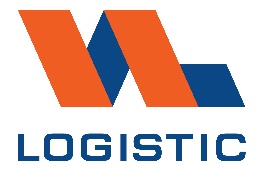 ГК ВЛ ЛоджистикБелоус К.В. (в соответствии с Приказом № ___ от ____2022 г.)Правила перевозки грузов авиационным транспортомГК ВЛ ЛоджистикАпрель 2022 г.Правила перевозки грузов авиационным транспортомОбщие положения1.1 Настоящие правила перевозки грузов авиационным транспортом, далее по тексту именуемые «Правила», разработаны в соответствии с ФЗ-87 «О транспортно-Экспедиционной деятельности», Приказом Минтранса России от 28.06.2007 N 82 (ред. от 15.09.2020) «Об утверждении Федеральных авиационных правил «Общие правила воздушных перевозок пассажиров, багажа, грузов и требования к обслуживанию пассажиров, грузоотправителей, грузополучателей» и иным действующим законодательством РФ.Термины и определенияКлиент – физическое или юридическое лицо, заключившее договор с Экспедитором.Экспедитор – юридическое лицо, которое заключает договор с клиентом на выполнение услуг, связанных с организацией перевозки груза.Уполномоченный агент – юридическое лицо, действующее от имени Экспедитора.Грузополучатель – лицо, уполномоченное принять груз, указанное Клиентом в Заявке и в перевозочном документе в качестве грузополучателя;Грузоотправитель – лицо, предъявившее груз к перевозке, указанное Клиентом в Заявке и в перевозочном документе в качестве грузоотправителя;Условия приема груза к перевозкеК воздушной перевозке принимается груз, который по своему качеству, свойствам, объему, весу и упаковке допущен к транспортировке воздушными судами в соответствии с требованиями международных договоров Российской Федерации, настоящих Правил и иных нормативных правовых актов Российской Федерации, а также законодательства страны, на территорию, с территории или через территорию которой осуществляется перевозка груза.Груз принимается к перевозке на следующих условиях:- габариты груза должны обеспечивать его свободную погрузку (выгрузку) в воздушное судно, его размещение в багажно-грузовых отсеках и крепление, в том числе и на/в средствах пакетирования;- вес, размеры или объем груза не превышают норм, установленных для определенного типа воздушного судна, в том числе и при креплении их на/в средства пакетирования;- груз должен иметь исправную упаковку, обеспечивающую возможность его надежного размещения и крепление на борту воздушного судна и сохранность при перевозке, перевалке, перегрузке, транспортировке и хранении;- упаковка каждого грузового места должна иметь отправительскую и транспортную маркировку, а груз, требующий особых условий перевозки, также специальную маркировку;- груз при перевозке не должен создавать опасность для пассажиров, членов экипажа воздушного судна, на котором он перевозится, а также для багажа или груза, перевозимого совместно с ним;- грузоотправитель должен предоставить необходимые документы, предусмотренные законодательством Российской Федерации, законодательством страны, на территории, с территории или через территорию которой осуществляется перевозка, международными договорами, а также правилами экспедитора;- ввоз, вывоз, транзит или трансфер груза должны быть разрешены законами и правилами страны, на территорию, с территории или через территорию которой осуществляется перевозка.При несоблюдении хотя бы одного из указанных условий экспедитора или уполномоченный агент вправе отказать в приеме груза к перевозке.Принятие груза к перевозке удостоверяется выдачей грузовой накладной.Прием груза к перевозке осуществляется экспедитором или уполномоченным агентом и включает в себя следующие виды работ:                - взвешивание и обмер груза; - проверка соответствия фактического состояния груза сведениям, указанным в заявке грузоотправителя, а в случаях, установленных законодательством Российской Федерации, также в документах на опасные грузы, за исключением опасных грузов указанных в разделе IV настоящих правил;- оформление документации по приему-передаче груза и обеспечение финансовых расчетов с грузоотправителем за выполнение перевозки груза;                - оформление грузовой накладной.При приеме груза к перевозке экспедитор или уполномоченный агент должен взвесить груз в присутствии грузоотправителя и указать его фактический вес в грузовой накладной. Если при взвешивании груза будет установлена разница с весом груза, заявленным грузоотправителем, за окончательный вес принимается вес, установленный при взвешивании экспедитором или уполномоченным агентом. При приеме к перевозке негабаритного груза (Приложение № 1 к настоящим правилам) допускается руководствоваться весовыми характеристиками груза, указанными в документации, представленной Клиентом, о чем указывается в грузовой накладной. Клиент обязан представить достоверную информацию о весе негабаритного груза. В случае выявления не соответствия веса, Клиент обязан дополнительно оплатить счет Экспедитора, в течение 5 (пяти) рабочих дней, с даты выставления счета, в соответствии с действующими параметрами принимаемого груза к воздушной авиа перевозке (Приложение № 1 к настоящим правилам).Совокупность упаковки и ее содержимого, подготовленная к перевозке (далее - грузовое место), маркируется в соответствии с разделом V. Тара, Упаковка, Маркировка настоящих Правил.Грузовая отправка, состоящая из нескольких грузовых мест, может быть взвешена целиком или по частям. Определение общего веса грузовой отправки на основании выборочного взвешивания отдельных грузовых мест не допускается.Клиент вправе объявить ценность отправляемого груза. За объявление ценности взимается плата, установленная Экспедитором.Клиент обязан предоставить достоверные и достаточные сведения о грузе, предусмотренные международными договорами Российской Федерации, настоящими Правилами, иными нормативными правовыми актами Российской Федерации и законодательством страны, на территорию, с территории или через территорию которой выполняется перевозка груза.Груз принимается к перевозке с учетом сроков доставки в аэропорт отправления с учетом сроков, необходимых для его обработки, а также для прохождения предполетных формальностей и выполнения требований, связанных с пограничным, таможенным, иммиграционным, санитарно-карантинным, ветеринарным, фитосанитарным и другими видами контроля в соответствии с законодательством Российской Федерации.Прием груза от грузоотправителя осуществляется с учетом указанных сроков.Обработка груза производится Экспедитором или уполномоченным Агентом.ПЕРЕЧЕНЬ ГРУЗОВ Не принимАЕМЫХ К ВОЗДУШНОЙ (авиа)ПЕРЕВОЗКЕ:грузы, содержащие заряженные аккумуляторы, баллоны под давлением, грузы со следами и запахом горюче-смазочных материалов, животные, птицы, грызуны и пр.человеческие останки, анализы, пробыювелирные изделия и драг.металлы, ценные знаки и бумаги: денежные средства, государственная облигация; облигация; вексель; чек; депозитный сертификат; сберегательный сертификат; банковская сберегательная книжка на предъявителя; коносамент; акция, и пр.документы, удостоверяющие личность: паспорт, водительское удостоверение, воинское удостоверениеоружие и патроны, электроника: телефоны, планшеты, флэшки Шифровальные (криптографические) средстваОзоноразрушающие веществаНаркотические средства и прекурсорыСредства защиты растений (пестициды)Культурные ценностиДрагоценные металлы и сырьевые товарыОрганы и ткани человека, кровь, образцы биологических материалов человекаШубы и меховые изделияОпасные грузы:На пассажирских рейсах:опасные грузы класса 1 — Взрывчатые вещества (кроме категории 1.4S);опасные грузы класса 7 — Радиоактивные материалы;ООН 3090 Литий-металлические батареи, запрещены к перевозке на пассажирских воздушных судах и перевозятся только на грузовом воздушном судне с нанесением знака «Только грузовое воздушное судно» на упаковку;ООН 3480 Ионно-литиевые батареи перевозятся только на грузовом воздушном судне с нанесением знака «Только грузовое воздушное судно» на упаковку;ООН 3480, Ионно-литиевые батареи, подготовленные в соответствии в Разделом IB и II Инструкции по упаковыванию 965 и ООН 3090, Литий-металлические батареи, подготовленные в соответствии с Разделом IB и II Инструкции по упаковыванию 968 перевозятся только на грузовом воздушном судне с нанесением знака «Только грузовое воздушное судно» на упаковку;Ионно-литиевые батареи, литий-металлические батареи или внешние аккумуляторы без четкого указания энергоёмкости в ватт-часах или содержания металлического лития, а также такие, у которых энергоёмкость в ватт-часах не может быть рассчитана, к перевозке запрещены.          На грузовых рейсах:опасные грузы класса 7 — радиоактивные материалы.Тара, упаковка и маркировка грузаКлиент обязан:предоставить груз, авиаперевозке в надлежащей упаковке, обеспечивающие защиту груза от повреждений, порчи и потерь, целостность груза, защиту окружающей среды от загрязнения, а также обработку груза (далее - упаковка) с учетом специфических свойств груза и особенностей таким образом, чтобы обеспечивалась их сохранность при перевозке, перевалке, перегрузке, транспортировке и хранении, а также исключался доступ к содержимому и возможность причинения вреда пассажирам, членам экипажа, третьим лицам, воздушному судну, другим грузам или имуществу экспедитора.Упаковка груза должна обеспечивать возможность его надежного крепления на борту воздушного судна.   Упаковка груза должна иметь чистую поверхность, не иметь заостренных углов, выступов, которые могут привести к повреждению или загрязнению воздушного судна и его оборудования, а также перевозимого совместно с ним другого груза, багажа. Без упаковки по согласованию с экспедитором или уполномоченным агентом может перевозиться тяжеловесный и/или негабаритный груз, если это разрешено техническими условиями его транспортировки.  В случае если при принятии груза к перевозке упаковка не соответствует условиям перевозки, то Экспедитор имеет право, за дополнительную стоимость, предложить Клиенту дополнительную упаковку или переупаковку груза, обеспечивающую сохранность груза. Если Клиент отказывается от дополнительной упаковки/переупаковки груза, то Экспедитор не несет ответственности за повреждение груза в процессе воздушной авиаперевозки. В случае, если Перевозчик откажет в принятии такого груза к перевозке по причине его ненадлежащей упаковки, Клиент обязан возместить Экспедитору все понесенные в связи с этим расходы. В этом случае оплата стоимости перевозки Клиенту не возвращается. 5.6            Груз, обращение с которым при погрузочных операциях, перевозке и хранении требует специальных условий, должен быть промаркирован манипуляционными знаками в соответствии с требованиями ГОСТ 14192-96 и/или содержать на упаковке соответствующие предупредительные надписи. 5.7 Маркировка груза:5.7.1 Отправительская и специальная маркировка наносится на упаковку Грузоотправителем или Клиентом. Отправительская: должна содержать знаки, указывающие на способы обращения с грузом.Специальная: должна содержать достоверные и достаточные сведения об адресе и фамилии, имени, отчестве или наименовании грузоотправителя и грузополучателя, весе грузового места, количестве грузовых мест грузовой отправки, порядковом номере грузового места, а также сведения о характере груза, требующего особых условий перевозки. Транспортная: должна наносится на упаковку Экспедитором или его Уполномоченным агентом. В транспортной маркировке включаются сведения об аэропорте (пункте) отправления, аэропорте (пункте) назначения, количестве грузовых мест в грузовой отправке, порядковом номере грузового места, весе грузового места, номере грузовой накладной. Упаковка:5.8.1 Упаковка грузовых мест, сдаваемых к перевозке с объявленной ценностью, должна быть опломбирована грузоотправителем. Пломбы должны иметь ясные оттиски цифровых или буквенных знаков.Экспедитор или Уполномоченный Агент имеет право вскрыть упаковку груза в присутствии, а также в отсутствие грузоотправителя/Клиента или грузополучателя в целях обеспечения сохранности груза или удостоверения обнаруженной неисправности в случаях:- нарушения упаковки или пломб грузоотправителя;- необходимости установления характера и состояния без документного груза;- требования служб авиационной безопасности:- требования уполномоченных государственных органов.О вскрытии упаковки груза составляется акт, в котором указываются фактический вес всей партии груза и вес поврежденного грузового места, количество грузовых мест в грузовой отправке, описывается внутритарное содержимое и состояние груза, поврежденных грузовых мест. При обнаружении нечеткой транспортной маркировки на грузе, отсутствии транспортной маркировки на грузе, нарушении упаковки, нарушении пломб, груза без документов, документов без груза, отсутствии внесенного в грузовую ведомость груза и/или грузовой накладной, недостаче, повреждении (порчи) груза (далее - неисправности при перевозке) экспедитором или обслуживающей организацией составляется акт.        5.8.5 Межгосударственный стандарт маркировки грузов производится в соответствии с ГОСТом 14192-96 «Маркировка груза».VI. Оформление заявки, расчет стоимости и доставка груза Заявки на перевозку грузов авиационным транспортом предоставляются по форме, рекомендованной в Приложении № 2 к Правилам.Датой представления заявки на перевозку грузов Экспедитору является дата ее регистрации при поступлении Экспедитору по электронной почте или по телефону 8 800 100 03 65 или 8 (495) 088-21-93.Грузы, подлежащие к отправке авиаперевозкой, принимаются только в подготовленной для перевозки упаковке, в соответствии с разделом III настоящих правил.Экспедитор вправе оказывать дополнительные услуги по переупаковке груза. Переупаковка груза Экспедитором производится в следующих случаях: - по заявке Клиента;- по указанию перевозчика о несоответствии упаковки груза для авиаперевозки, либо ненадлежащей упаковке, не обеспечивающей сохранность груза при авиаперевозке.Во всех случаях услуги Экспедитора по переупаковке груза подлежат оплате Клиентом в безусловном порядке.В случае срыва погрузки Клиент несет ответственность за неисполнение или ненадлежащее исполнение возложенных на него настоящими Правилами обязательств и вызванных этим убытков, в том числе:  - за не предоставление информации или предоставление недостоверной информации о свойствах груза, об условиях его перевозки и иной информации, которое привело к невозможности исполнения или ненадлежащего исполнения обязательств Экспедитором или повреждению других Грузов, Клиент обязан оплатить штрафы или неустойку выставленные агентами, перевозчиками или иными государственными органами РФ в адрес Экспедитора. Оплата штрафов или неустоек производится Клиентом в течение 5 (пяти) календарных дней, с момента выставления счета Экспедитора.6.5 За отказ от согласованной Заявки, а также за непредставление груза к перевозке, Клиент уплачивает Экспедитору штраф в размере 100% от стоимости услуг по конкретной Заявке. Условия настоящего пункта применяются в том случае, если тарифным приложением не предусмотрено иное.Выдача грузаПеревозка груза считается выполненной после выдачи груза грузополучателю в соответствии с условиями, указанными в договоре транспортной экспедиции и настоящими правилами.Экспедитор обязан обеспечить надлежащее хранение прибывшего груза до выдачи его грузополучателю в течение срока, установленного настоящими Правилами и договором экспедирования груза.Экспедитор уведомляет грузополучателя о прибытии в его адрес груза, после прибытия воздушного судна, в аэропорт назначения, не позднее чем через три часа с момента прибытия воздушного судна в аэропорт назначения, если иное не предусмотрено договором транспортной экспедиции груза.Выдача груза производится грузополучателю, указанному в грузовой накладной, в аэропорту назначения или по месту нахождения Грузополучателя.Выдача груза грузополучателю осуществляется только после оплаты всех платежей и выполнения требований, связанных с пограничным, таможенным, иммиграционным, санитарно-карантинным, ветеринарным, фитосанитарным и другими видами контроля в соответствии с законодательством Российской Федерации. Для выполнения требований, связанных с пограничным, таможенным, иммиграционным, санитарно-карантинным, ветеринарным, фитосанитарным и другими видами контроля в соответствии с законодательством Российской Федерации и оплаты платежей грузовая накладная (оригинал для экспедитора и оригинал для грузополучателя), а также иные относящиеся к грузу документы выдаются экспедитором или уполномоченным Агентом грузополучателю под расписку. Клиент обязан вернуть экземпляры документов Экспедитору в течение 15 (пятнадцати) дней, с момента их получения.При выдаче груза экспедитор или уполномоченный Агент обязан проверить количество грузовых мест и вес прибывшего груза. При обнаружении повреждений упаковки, пломб Грузоотправителя, которые могут повлиять на состояние груза, экспедитор обязан взвесить поврежденное грузовое место и сделать отметку в экспедиторской расписке и грузовой авианакладной. Экспедитор при участии грузополучателя имеет право вскрыть поврежденное грузовое место и просчитать вложения.  Если повреждение упаковки обнаружено до выдачи груза грузополучателю, Экспедитор обязан произвести при получении взвешивание груза, сделать отметку в Экспедиторской расписке и грузовой авианакладной.  При необходимости обеспечения сохранности груза, прибывшего в поврежденной упаковке, Экспедитор вправе в присутствии представителя перевозчика произвести вскрытие упаковки, произвести пересчет мест, с последующей переупаковкой груза. По факту вскрытия упаковки составляется акт.Груз выдается грузополучателю на основании и в соответствии с данными, указанными в грузовой накладной. При этом оригинал грузовой накладной для экспедитора с пометкой «подтверждение в получении груза» и подписью грузополучателя остается экспедитору или обслуживающей организации. В случае несоответствия фактического наименования груза, его веса, количества грузовых мест данным, указанным в грузовой накладной, повреждения, порчи груза, обнаружения груза без перевозочных документов либо перевозочных документов без груза составляется коммерческий акт, либо делается отметка в накладной либо экспедиторской расписке.Грузополучатель обязан принять груз. Грузополучатель имеет право отказаться от получения поврежденного или испорченного груза только в случае, если будет установлено, что качество груза изменилось настолько, что исключается возможность полного и (или) частичного его использования в соответствии с первоначальным назначением.Хранение груза8.1  Если грузополучатель не получил прибывший груз в течение трех дней со дня, следующего за днем направления уведомления о прибытии в его адрес груза, или в срок, установленный правилами экспедитора, либо отказался от его приема, экспедитор обязан уведомить об этом грузоотправителя, оставить груз у себя на хранение за счет средств грузоотправителя. Риск случайной гибели или случайного повреждения возлагается на Клиента.Если грузополучатель не востребовал прибывший груз по истечении трех дней со дня направления уведомления о прибытии в его адрес груза, экспедитор направляет грузополучателю уведомление о необходимости получения груза повторно.  Если по истечении трех дней со дня направления уведомления о необходимости получения груза груз не будет востребован либо грузополучатель отказался от его приема, экспедитор уведомляет Клиента о невручении груза. Указанное уведомление должно содержать предупреждение о возможной реализации или уничтожении груза в случае отсутствия распоряжений грузоотправителя в течение срока, указанного в уведомлении.При отсутствии распоряжений Клиента в течение 15 (пятнадцати) дней со дня направления уведомления о невручении груза или если исполнение поступивших распоряжений невозможно, груз признается невостребованным и может быть реализован или уничтожен.  Реализация или уничтожение удерживаемого груза осуществляется во внесудебном порядке. При этом удерживаемый груз может быть реализован Экспедитором третьему лицу без проведения торгов. Удерживаемый груз продается Экспедитором по цене, равной его рыночной стоимости, которая определяется независимым экспертом, либо исходя из цены, которая при сравнимых обстоятельствах обычно взимается за аналогичные товары. Выбор способа внесудебной реализации удерживаемого груза или его уничтожения осуществляется Экспедитором. Если сумма, вырученная при реализации удерживаемого груза, превышает размер задолженности, хранения и иных дополнительных расходов, которые должен был оплатить Клиент, то такая разница в десятидневный срок подлежит возврату Клиенту на реквизиты, указанные в договоре. В случае, если груз был уничтожен Экспедитором, то Экспедитор не несет ответственности за причиненные убытки перед Клиентом за уничтоженный груз.Хранение груза, подлежащего таможенному контролю, и распоряжение им осуществляются в порядке, установленном таможенным законодательством Российской Федерации.IX. Страхование грузаКаждый груз, отправляемый транспортной компанией, страхуется Экспедитором за счет Клиента в обязательном порядке по следующим страховым рискам: повреждение, полная или частичная утрата, хищение груза.Тариф на страхование согласовывается сторонами при согласовании заявки на перевозку.Тарифы и необходимые документы:Тариф для физических лиц:9.3.2 При объявленной стоимости груза от 1 до 50 000 рублей
стоимость услуг страхования фиксированная и составляет 55 рублей.При стоимости груза от 50 000 и более, тариф за страхование составляет - 0,055%.9.4 Документы на груз для физических лиц:9.4.1 Документы подтверждающие объявленную ценность б/у груза (при наличии).9.4.2 Опись груза, составленная Клиентом, определяющая объявленную ценность б/у груза «со слов» в пределах 100 000 рублей (при отсутствии документов на груз, указанных в п. 9.4.1). (Приложение № 4 к настоящим правилам)Тариф для юридических лиц:9.5.1 При объявленной стоимости груза от 1 до 50 000 рублей
стоимость услуг страхования фиксированная и составляет 55 рублей.При стоимости груза от 50 000 и более, тариф за страхование составляет - 0,055%Груз с объявленной стоимостью от 5 000 000, 00 руб. предварительно согласовывается со страховой компанией, тариф определяется индивидуально.Документы на груз для юридических лиц:9.6.1 Документы подтверждающие объявленную стоимость б/у груза (УПД, товарная накладная, товарный чек, счет-фактура или иные документы).В случае наступления страхового случая, Экспедитор уведомляет Клиента/ Грузоотправителя о наступлении страхового случая, а Клиент обязан предоставить необходимые документы в страховую компанию для урегулирования страхового события. В случае, если Клиент/Грузоотправитель не предоставит надлежащие документы для страховой компании, а страховая компания откажет в принятии документов или сумм, подлежащих выплате, то Экспедитор не несет ответственности за действия и возможные убытки Клиента.Ответственность ЭкспедитораЗа неисполнение или ненадлежащее исполнение взятых на себя обязательств, Экспедитор несет ответственность в соответствии с действующим законодательством и настоящим Договором. Экспедитор несет ответственность перед Клиентом в виде возмещения реального ущерба за утрату, недостачу или повреждение (порчу) груза после его принятия и до выдачи груза Грузополучателю, на условиях, предусмотренных настоящими Правилами в следующих размерах:10.2.1 за утрату/недостачу груза, принятого без объявления ценности, ограничивается размером его действительной (документально подтвержденной) стоимости, но не более шестисот рублей за килограмм веса;  10.2.2 за утрату или недостачу груза, принятого экспедитором для перевозки с объявлением ценности, в размере объявленной ценности или части объявленной ценности, пропорциональной недостающей части груза10.2.3 за повреждение/порчу груза, принятого с объявлением ценности, ограничивается суммой, на которую понизилась объявленная ценность, а при невозможности восстановления поврежденного груза в размере объявленной ценности;10.2.4 за повреждение/порчу груза, принятого без объявления ценности, ограничивается суммой, на которую понизилась действительная (документально подтвержденная) стоимость груза, а при невозможности восстановления поврежденного груза в размере действительной (документально подтвержденной) стоимости груза, но не более шестисот рублей за килограмм веса.10.3 Экспедитор не несёт ответственности:10.3.1 за внутритарную недостачу содержимого грузовых мест, переданных Грузополучателю в исправной таре (упаковке);10.3.2 за утрату, недостачу или повреждение груза в случаях, когда: груз прибыл под исправными пломбами; недостача груза не превышает норм естественной убыли;10.3.3 за недостачу и/или недостатки грузов, если опломбирование контейнера было произведено Грузоотправителем (таможней страны отправителя и т.п.) и пломбы не были повреждены в процессе оказания транспортно-экспедиционных услуг.- за убытки, понесенные Клиентом в случае: сдачи Клиентом груза к перевозке без предоставления полной, точной и достоверной информации о характере груза, о его особых свойствах, требующих специальных условий или мер предосторожности при его перевозке, хранении; отсутствия надлежащей маркировки; недостатков тары (упаковки) груза, которые не могли быть замечены при наружном осмотре во время приема груза к перевозке, либо Клиент отказался от дополнительной упаковки, предложенной Экспедитором при выявлении ненадлежащей упаковки;10.3.4 за пересортицу вложения груза, при соответствии общего количества грузовых мест принятых (переданных) в исправной упаковке.Заключительные положенияВсё, что не предусмотрено данными правилами, Стороны руководствуются в соответствии с действующим законодательством РФ. Настоящие правила могут быть изменены Экспедитором в одностороннем порядке без уведомления Клиента. Клиент обязан самостоятельно отслеживать актуальность данных правил при каждой поданной заявке на авиа перевозку груза.Настоящие правила являются неотъемлемой частью договора транспортной экспедиции.Приложения к настоящим правилам: Приложение № 1 (параметры принимаемого груза к воздушной авиа перевозке)Приложение № 2 (заявка)Приложение № 3 (форма описи груза, для физических лиц)Приложение № 4 (Тарифы)Приложение № 5 (Форма грузовой авианакладной)Приложение № 6 (Форма Экспедиторской расписки)Приложение № 7 (Форма коммерческого акта)